Уполномоченный по правам ребенка Главным социальным предназначением института Уполномоченного по правам ребенка является улучшение положения детей в Российской Федерации, обеспечение соблюдения прав и свобод ребенка и восстановление нарушенных прав детей, в том числе путем осуществления независимого контроля за деятельностью органов государственной власти Российской Федерации и субъектов Российской Федерации, органов местного самоуправления, организаций и должностных лиц в части соблюдения ими прав и законных интересов несовершеннолетних.Задачи:обеспечение защиты прав ребенка и содействие восстановлению нарушенных прав ребенка;правовое просвещение в области защиты прав ребенка;запросы и получение в установленном порядке необходимых сведений, документов и материалов от федеральных органов государственной власти, органов государственной власти субъектов Российской Федерации, органов местного самоуправления, организаций и должностных лиц;беспрепятственное посещение федеральных органов государственной власти, органов государственной власти субъектов Российской Федерации, органов местного самоуправления, организаций;проведение самостоятельно или совместно с уполномоченными государственными органами и должностными лицами проверки деятельности федеральных органов исполнительной власти, органов государственной власти субъектов Российской Федерации, а также должностных лиц, получать от них соответствующие разъяснения;направление в федеральные органы исполнительной власти, органы государственной власти субъектов Российской Федерации, органы местного самоуправления и должностным лицам, в решениях или действиях (бездействии) которых он усматривает нарушение прав и интересов ребенка, свое заключение, содержащее рекомендации относительно возможных и необходимых мер восстановления указанных прав и интересов;привлечение в установленном порядке для осуществления экспертных и научно-аналитических работ, касающихся защиты прав ребенка, научные и иные организации, а также ученых и специалистов, в том числе на договорной основе.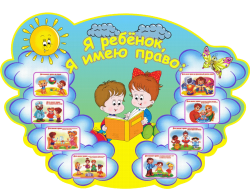 Уполномоченный по правам ребенка вводится в структуру дошкольного образовательного учреждения в целях усиления гарантий защиты прав, свобод и законных интересов участников образовательного процесса, а также восстановления их нарушенных прав.Основная задача Уполномоченного по правам ребенка: защита прав участников образовательного процесса, правовое просвещение родителей и законных представителей.Уполномоченный по правам ребенка является гарантом защиты прав и законных интересов всех участников образовательного процесса, принимает участие в правовом воспитании и образовании и формировании правового пространства в детском дошкольном учреждении.В основе работы Уполномоченного лежит философия сотрудничества.Что дает детскому дошкольному учреждению работа Уполномоченного по правам ребенка?Детям:- чувство правовой защищенности – есть человек, к которому можно пойти со своими проблемами;- понимание, что можно и нужно жить по правилам, что у других людей есть тоже свои права и их нужно уважать;- понимание, что конфликты можно и нужно разрешать мирно, договариваясь.Воспитателям:- осознание границ своих полномочий;- возможность отстоять свои права, не вступая в открытый конфликт с администрацией и родителями.Родителям:- спокойствие за детей, т. к. вероятность, что их обидят или унизят уменьшается;- при конфликтной ситуации родителям есть с кем посоветоваться, разобраться, кто прав, не вводя в конфликт в официальное русло.Администрации дошкольного учреждения:-оперативное решение конфликтных ситуаций;- возможность решать проблемы и управлять учреждением, используя силу общественного мнения, что, в большинстве случаев, гораздо эффективнее административных мер.Детскому дошкольному учреждению в целом:- формирование благоприятной атмосферы;- конфликты не перерастают в борьбу, возникает ощущение единой команды.Уполномоченный по правам участников образовательного процесса будет способствовать предупреждению конфликтов, установлению гуманных отношений, партнерского сотрудничества и позволит всем понять необходимость соблюдения своих прав и обязанностей.Уполномоченный по правам ребенка действует в рамках проекта «Уполномоченный по правам участников образовательного процесса».Основные цели и задачи Уполномоченного:·                     всемерное содействие восстановлению нарушенных прав участников образовательного процесса;·                     оказание помощи администрации, воспитателям, родителям, законным представителям ребенка в регулировании детско-родительских взаимоотношений в конфликтных ситуациях, формирование доброжелательной атмосферы в детском коллективе;·                     обеспечение взаимодействия семей, воспитателей, администрации учреждения по вопросам защиты прав всех участников образовательного процесса;·                     содействие правовому просвещению участников образовательного процесса.Компетенция Уполномоченного1. Уполномоченный рассматривает жалобы на действия (бездействие) и решения, нарушающие права участников образовательного процесса.2. Не подлежат рассмотрению жалобы:- лиц, не являющихся участниками образовательного процесса данного образовательного учреждения;- на действия (бездействие) и решения лиц, не являющихся участниками образовательного процесса данного образовательного учреждения;- касающиеся трудовых отношений;- на организацию учебного процесса3. Жалоба должна быть подана Уполномоченному не позднее истечения двух недель со дня нарушения прав заявителя или с того дня, когда заявителю стало известно о таких нарушениях.4. Жалоба должна подаваться в письменном виде. Уполномоченный вправе проводить проверку с целью установления обстоятельств, сообщенных в устной жалобе, однако дальнейшие действия, относящиеся к его компетенции, Уполномоченный предпринимает только после письменного оформления жалобы заявителем, за исключением обязанности сообщать компетентным органам о совершенном или готовящемся преступлении или административном правонарушении.5. Уполномоченный вправе по собственной инициативе осуществлять проверку соблюдения прав участников образовательного процесса, не способных по тем или иным причинам самостоятельно отстаивать свои интересы, при наличии информации о нарушениях их прав.6. Получив жалобу, Уполномоченный имеет право:а) принять жалобу к рассмотрению;б) указать заявителю на другие меры, которые могут быть приняты для защиты его прав;в) направить жалобу органу или должностному лицу, в компетенцию которого входит разрешение жалобы по существу;г) отказать в принятии жалобы, аргументируя отказ.7. Уполномоченный не вправе без согласия заявителя разглашать сведения, ставшие ему известными в ходе проведения проверки по жалобе.8. В случае установления нарушения прав участников образовательного процесса Уполномоченный предпринимает следующие меры:а) направляет письменные рекомендации сторонам конфликта, предлагающие меры для его разрешения;б) ходатайствует перед администрацией образовательного учреждения о проведении дисциплинарного расследования деятельности участников образовательного процесса.В случае недостижения примирения сторон или отказа одной из сторон принять рекомендацию Уполномоченный принимает меры, предусмотренные подпунктами "б" и "в" пункта 6 либо подпунктом "б" пункта 8.9. По результатам изучения и обобщения информации о нарушении Уполномоченный вправе представлять совету общеобразовательного учреждения, педагогическому совету и администрации общеобразовательного учреждения свои мнения, оценки и предложения общего характера, так и по конкретным вопросам, затрагивающим права участников образовательного процесса.10. В случае систематических нарушений прав участников образовательного процесса или унижения их достоинства Уполномоченный вправе выступить с устным докладом на заседаниях совета общеобразовательного учреждения.Права и обязанности Уполномоченного:Уполномоченный имеет право:·            посещать занятия, родительские собрания, заседания педагогического совета или иных органов самоуправления дошкольного образовательного учреждения, совещания, проводимые руководителем образовательного учреждения;·            получать пояснения по спорным вопросам от всех участников образовательного процесса;·            проводить самостоятельно или совместно с органами самоуправления, образовательного учреждения, администрацией образовательного учреждения проверку фактов нарушения прав участников образовательного процесса;·            заниматься решением проблем по собственной инициативе,  при выявлении фактов грубых нарушений прав участников  образовательного  процесса;·            пользоваться помощью участников образовательного процесса при решении вопросов, относящихся к его компетенции;·            вносить рекомендации (письменные и устные) администрации, педагогическому совету, органу самоуправления образовательного учреждения, предлагать меры для разрешения конфликта;·            представлять свое мнение, оценки и предложения, как общего характера, так и по конкретным вопросам, по результатам изучения и обобщения информации о нарушении прав участников образовательного процесса педагогическому совету или иным органам самоуправления образовательного учреждения и администрации образовательного учреждения.·            обращаться за содействием и помощью в государственные органы, если участник образовательного процесса не согласен с решением администрации общеобразовательного учреждения по дисциплинарному расследованию.Уполномоченный обязан:·            содействовать разрешению конфликта путем конфиденциальных переговоров;·            по окончании учебного года предоставлять органу самоуправления образовательного учреждения, Уполномоченному по правам ребенка в г. Ярославле отчет о своей деятельности с выводами и рекомендациями.Процедура рассмотрения Уполномоченным обращений участников образовательного процессаУполномоченный рассматривает обращения участников образовательного процесса (педагогических работников, родителей (законных представителей несовершеннолетних)), касающиеся нарушения их прав, связанных с осуществлением образовательного процесса.Жалоба в письменной или устной форме подается Уполномоченному в срок не позднее трех месяцев со дня нарушения права заявителя или с того дня, когда заявителю стало известно о нарушении. Обращение может подаваться как в письменной, так и в устной форме.Уполномоченный, получив жалобу:в срок не позднее 10 рабочих дней со дня получения жалобы принимает его к рассмотрению;разъясняет заявителю о других мерах, которые могут быть предприняты для защиты прав заявителя;обращается к администрации дошкольного образовательного учреждения с ходатайством о проведении проверки по фактам выявленных нарушений;в случае необходимости обращается за разъяснениями к Уполномоченному по правам ребенка в г. Ярославль или к сотрудникам его аппарата;в случае необходимости передает обращение органу или должностному лицу, к компетенции которых относится разрешение обращения по существу.Уполномоченный вправе отказать в принятии обращения к рассмотрению, мотивированно обосновав свой отказ.О принятом решении Уполномоченный в семидневный срок уведомляет заявителя.Взаимодействие Уполномоченного:Уполномоченный взаимодействует:с государственными и муниципальными органами управления образованием;Уполномоченным по правам ребенка в г. Ярославль;комиссией по делам несовершеннолетних и защите их прав;отделами по делам несовершеннолетних органов внутренних дел;органами опеки и попечительства.Обеспечение деятельности Уполномоченного:Для эффективной работы Уполномоченного администрация дошкольного образовательного учреждения оказывает ему всемерное содействие в предоставлении на период личного приема отдельного помещения, в выдаче запрашиваемых документов и иных сведений, необходимых для осуществления деятельности в пределах его компетенции.Администрация образовательного учреждения не вправе вмешиваться и препятствовать деятельности Уполномоченного с целью повлиять на его решение в интересах отдельного лица.  Бесплатный анонимный телефон доверия для подростков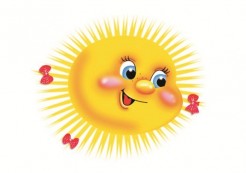                                                                         8 800 2000 122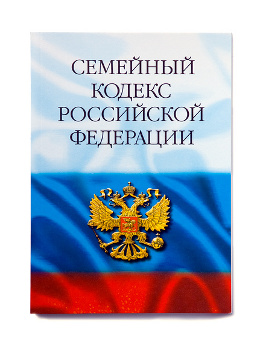 Начало формыПрава и обязанности родителей     Если обязанность семьи это забота о детях, их воспитании и развитии, то обязанность родителей – забота о детях внутри семьи, для этого они наделяются родительскими правами. Если отсутствуют родители, такими правами наделяются иные лица – опекуны (попечители), усыновители, приемные родители. Иногда обязанность по воспитанию берет на себя государство, помещая ребенка в соответствующее государственное учреждение для детей.
      Родительские права это обязанности родителей и их права как участников родительских правоотношений. Согласно законодательству РФ родительские права распространяются только до совершеннолетия ребенка (до 18 лет), на время когда он нуждается в необходимой заботе и воспитании.
Кроме того, прекращение родительских прав происходит также при вступлении несовершеннолетних в брак или в случае их эмансипации. Под данным термином понимается объявление несовершеннолетнего, которому исполнилось 16 лет, абсолютно дееспособным, то есть он с согласия родителей работает по трудовому договору или занимается предпринимательской деятельностью. Ребенок получает статус “эмансипированного” по решению органа опеки и попечительства при согласии обоих родителей или лиц, их заменяющих – приемных родителей, усыновителей, попечителей. При отсутствии согласия родителей – по решению суда.

Суть родительских прав (обязанностей).  
      Право на воспитание – это предоставление обоим родителям возможности лично воспитывать своих детей. Данное право является приоритетным перед всеми другими лицами.
      Кроме того, в обязанность родителей входит обеспечение получения детьми основного общего образования (то есть 9 классов общеобразовательной школы), родители имеют право выбирать формы обучения и вид образовательного учреждения для своих детей. Решение данного вопроса предполагает согласованность действий родителей, которые обязаны руководствоваться интересами детей, учитывая, по возможности, их мнение.
Родители обязаны оказывать ребенку помощь в отношениях с третьими лицами, поэтому законодательно за ними закреплено право на представительство. «…Родители являются законными представителями своих детей и выступают в защиту их прав и интересов в отношении с любыми физическими и юридическими лицами, в том числе в судах, без специальных полномочий», – провозглашает закон (ст. 64 Семейного Кодекса РФ). Однако право представлять права и интересы своего ребенка имеет каждый из родителей при условии, если он не лишен родительских прав и обладает дееспособностью для совершения юридических действий.
      По согласованию родителей (в каждом конкретном случае) решается, кто именно из родителей должен представлять ребенка. Орган опеки и попечительства решает возможные разногласия или иные случаи. Если органом опеки и попечительства будет установлено, что интересы родителей и ребенка не совпадают, родители лишаются права представлять интересы ребенка. В подобной ситуации права и интересы детей представляет специально назначенный органом опеки представитель ребенка.
Родители имеют право выбирать способы (средства и методы) воспитания при осуществлении родительских прав, однако при этом п. 1 ст. 63 Семейного Кодекса устанавливает некоторые ограничения. Законом четко определена цель воспитания, а именно — забота о здоровье детей, также как и о физическом, психическом, нравственном и духовном их развитии. Также, запрещено исполнение родительских обязанностей в противоречии с интересами детей. Последние подразумевают, согласно семейному праву, обеспечение детям полноценного воспитания и надлежащих условий их развития.
Согласно ст. 65 Семейного Кодекса РФ «…при осуществлении родительских прав родители не вправе причинять вред физическому и психическому здоровью детей, их нравственному развитию. Способы воспитания детей должны исключать пренебрежительное, жестокое, грубое, унижающее человеческое достоинство обращение, оскорбление или эксплуатацию детей». Данное положение вытекает из сущности родительских прав (о них говорилось выше), которые представляют собой не только меру возможного, но и меру должного поведения. Закон предусматривает ответственность родителей, осуществляющих родительские права в ущерб правам и интересам детей.Правовые последствия ненадлежащего осуществления родительских прав.
       При ненадлежащем осуществлении родителями родительских прав (обязанностей) могут возникнуть неблагоприятные семейно-правовые последствия, родители могут быть привлечены к гражданско-правовой, административной и уголовной ответственности.
Что касается семейно-правовых последствий, то они сводятся к лишению или ограничению родительских прав. Данные меры принимаются судом, прежде всего в целях охраны интересов детей.
В качестве основания для наступления ответственности родителей является ненадлежащий присмотр за детьми и плохое их воспитание. При этом согласно ст. 1073 ГК РФ предполагается вина родителей в причинении несовершеннолетним вреда: по данному закону родители (усыновители) или опекуны отвечают за такой вред, «…если не предоставят веских доказательств, что вред возник не по их вине».
Гражданско-правовая ответственность за вред, причиненный их детьми, сохраняется и за родителями, лишенными родительских прав, если вред был причинен ребенком в срок до трех лет после лишения родительских прав и если причиной поведения ребенка, повлекшей причинение вреда, явилось следствие ненадлежащего осуществления родительских обязанностей (ст. 1075 ГК РФ).
Родители, не выполняющие обязанности по воспитанию и обучению детей, в результате чего дети совершили различные правонарушения,  могут быть привлечены к административной ответственности.
               Такое неисполнение родительских обязанностей как вовлечение детей в систематическое употребление спиртных напитков, одурманивающих веществ, в занятие проституцией, бродяжничеством или попрошайничеством,  или совершение преступления путем обещаний, обмана, угроз или иным способом влечет привлечение к уголовной ответственности.Использованы материалы из статьи адвоката Демидовой В.С.